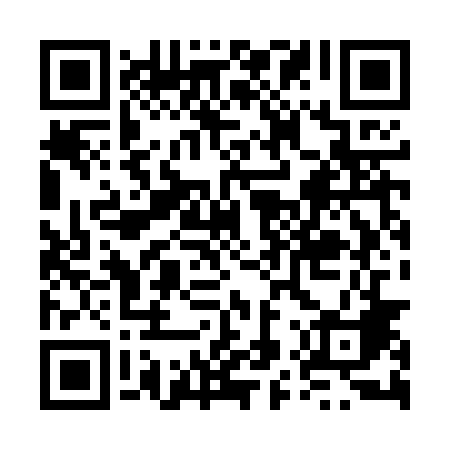 Ramadan times for Zbijewo, PolandMon 11 Mar 2024 - Wed 10 Apr 2024High Latitude Method: Angle Based RulePrayer Calculation Method: Muslim World LeagueAsar Calculation Method: HanafiPrayer times provided by https://www.salahtimes.comDateDayFajrSuhurSunriseDhuhrAsrIftarMaghribIsha11Mon4:134:136:0711:543:465:425:427:2912Tue4:114:116:0511:543:475:445:447:3113Wed4:084:086:0211:533:495:465:467:3314Thu4:064:066:0011:533:505:475:477:3515Fri4:034:035:5811:533:515:495:497:3716Sat4:004:005:5511:533:535:515:517:3917Sun3:583:585:5311:523:545:535:537:4118Mon3:553:555:5111:523:565:545:547:4319Tue3:533:535:4811:523:575:565:567:4520Wed3:503:505:4611:513:595:585:587:4721Thu3:473:475:4411:514:006:006:007:4922Fri3:443:445:4111:514:016:026:027:5123Sat3:423:425:3911:514:036:036:037:5324Sun3:393:395:3711:504:046:056:057:5525Mon3:363:365:3411:504:056:076:077:5826Tue3:333:335:3211:504:076:086:088:0027Wed3:313:315:2911:494:086:106:108:0228Thu3:283:285:2711:494:096:126:128:0429Fri3:253:255:2511:494:116:146:148:0630Sat3:223:225:2211:484:126:156:158:0931Sun4:194:196:2012:485:137:177:179:111Mon4:164:166:1812:485:157:197:199:132Tue4:134:136:1512:485:167:217:219:153Wed4:104:106:1312:475:177:227:229:184Thu4:074:076:1112:475:187:247:249:205Fri4:044:046:0912:475:207:267:269:226Sat4:014:016:0612:465:217:287:289:257Sun3:583:586:0412:465:227:297:299:278Mon3:553:556:0212:465:237:317:319:309Tue3:523:525:5912:465:257:337:339:3210Wed3:493:495:5712:455:267:357:359:35